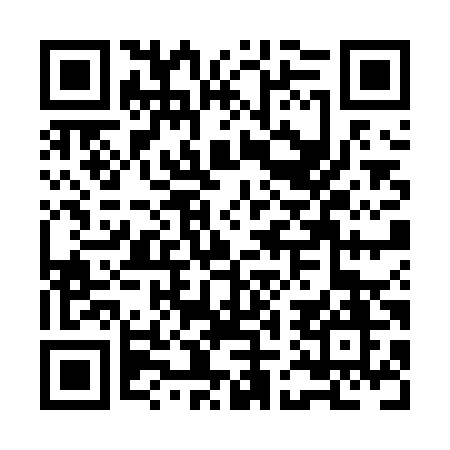 Prayer times for Village-des-Cormier, New Brunswick, CanadaMon 1 Apr 2024 - Tue 30 Apr 2024High Latitude Method: Angle Based RulePrayer Calculation Method: Islamic Society of North AmericaAsar Calculation Method: HanafiPrayer times provided by https://www.salahtimes.comDateDayFajrSunriseDhuhrAsrMaghribIsha1Mon5:336:581:235:537:499:152Tue5:316:561:235:537:519:173Wed5:296:551:235:547:529:184Thu5:266:531:235:557:539:205Fri5:246:511:225:567:559:216Sat5:226:491:225:577:569:237Sun5:206:471:225:587:579:258Mon5:186:451:215:597:599:269Tue5:156:431:216:008:009:2810Wed5:136:411:216:018:019:3011Thu5:116:391:216:028:039:3112Fri5:096:381:206:038:049:3313Sat5:076:361:206:048:059:3514Sun5:046:341:206:048:079:3715Mon5:026:321:206:058:089:3816Tue5:006:301:196:068:099:4017Wed4:586:281:196:078:119:4218Thu4:556:271:196:088:129:4419Fri4:536:251:196:098:139:4520Sat4:516:231:196:108:159:4721Sun4:496:211:186:108:169:4922Mon4:476:201:186:118:179:5123Tue4:446:181:186:128:199:5324Wed4:426:161:186:138:209:5425Thu4:406:151:186:148:219:5626Fri4:386:131:176:158:239:5827Sat4:366:111:176:158:2410:0028Sun4:346:101:176:168:2510:0229Mon4:316:081:176:178:2710:0430Tue4:296:071:176:188:2810:06